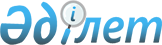 Павлодар облысы бойынша жер үсті су көздерінің ресурстарын пайдалану үшін 2011 жылға арналған төлемақы мөлшерлемелері туралы
					
			Күшін жойған
			
			
		
					Павлодар облыстық мәслихатының 2010 жылғы 13 желтоқсандағы N 322/29 шешімі. Павлодар облысының Әділет департаментінде 2010 жылғы 27 желтоқсанда N 3179 тіркелген. Күші жойылды - қолдану мерзімінің өтуіне байланысты (Павлодар облыстық мәслихаты аппарат басшысының 2014 жылғы 03 қыркүйектегі N 1-11/560 хатымен)      Ескерту. Күші жойылды - қолдану мерзімінің өтуіне байланысты (Павлодар облыстық мәслихаты аппарат басшысының 03.09.2014 N 1-11/560 хатымен).

      Қазақстан Республикасының 2001 жылғы 23 қаңтардағы "Қазақстан Республикасындағы жергiлiктi мемлекеттiк басқару және өзін-өзі басқару туралы" Заңы 6-бабының 5-тармағына, Қазақстан Республикасының 2008 жылғы 10 желтоқсандағы "Салық және бюджетке төленетiн басқа да мiндеттi төлемдер туралы" кодексінің (Салық кодексі) 487-бабына және 2003 жылғы 9 шілдедегі "Қазақстан Республикасының Су кодексі"  38-бабының 5)тармақшасына сәйкес облыстық мәслихат ШЕШІМ ЕТЕДІ:



      1. Павлодар облысы бойынша жер үсті су көздерінің ресурстарын пайдалану ұшін 2011 жылға арналған төлемақы мөлшерлемелері көрсетілген шешімнің қосымшасына сәйкес бекітілсін.



      2. Осы шешiм алғаш рет ресми жарияланғаннан кейін он күнтізбелік күн өткен соң қолданысқа енгізіледі.



      3. Осы шешiмнiң орындалуын бақылау облыстық мәслихаттың экология және қоршаған ортаны қорғау мәселелерi жөнiндегi тұрақты комиссиясына жүктелсiн.      Сессия төрағасы                            Р. Гайнулин      Облыстық мәслихаттың хатшысы               Р. Гафуров

Павлодар облыстық мәслихатының

(IV сайланған ХХІХ сессия)  

2010 жылғы 13 желтоқсандағы 

N 322/29 шешіміне     

қосымша          Павлодар облысы бойынша жер үсті су көздерінің ресурстарын

пайдалану үшін 2011 жылға арналған төлемақы мөлшерлемелері
					© 2012. Қазақстан Республикасы Әділет министрлігінің «Қазақстан Республикасының Заңнама және құқықтық ақпарат институты» ШЖҚ РМК
				Р/с N
Арнайы су пайдалану түрлері
Өлшем бірлігі
Мөлшерлемелер
теңге
тиын
1
2
3
4
5
1Тұрғын үй-пайдалану және коммуналдық қызметтертекше метр7,382Өнеркәсіп, жылу энергетикасын қоса алғанда (өндірістік қажеттіліктер)текше метр21,213Ауыл шаруашылығытекше метр5,984Су көздерінің суын пайдаланатын тоған шаруашылықтарытекше метр5,985Су көздерінің суын пайдаланбай тоғандарда балық өсірумен айналысатын балық шаруашылықтарыөнімнің тоннасы150,06Су көліктеріт.км0,82